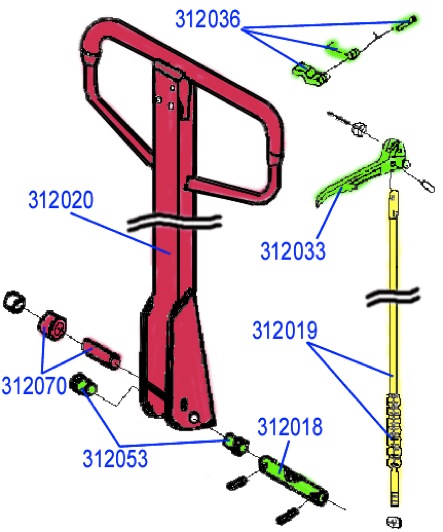 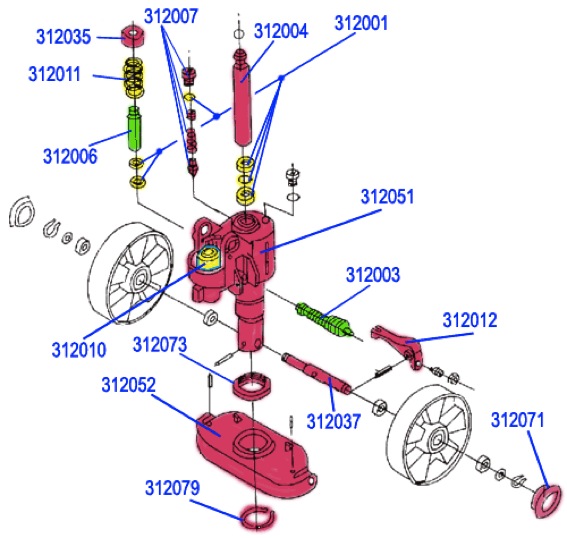 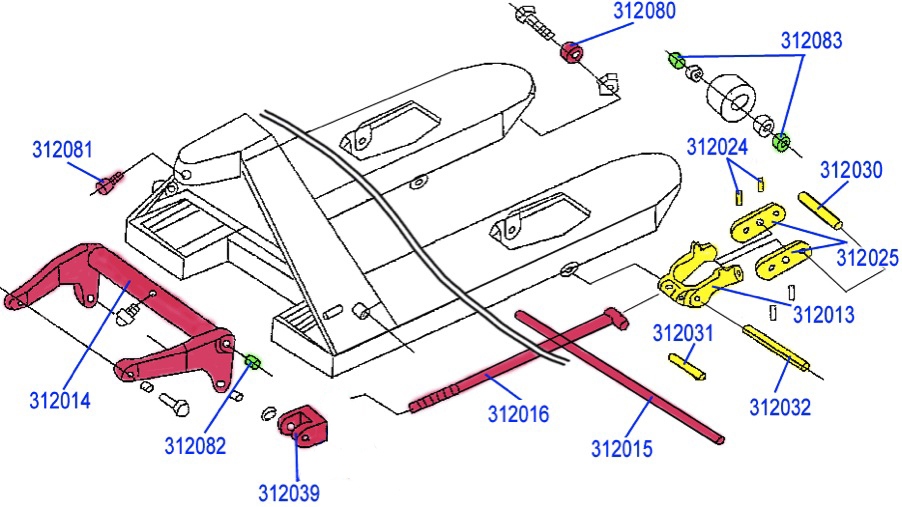 №АртикулКраткое наименование1312001Ремкомплект в сборе2312003Клапан в сборе3312004Силовой шток4312006Плунжер5312007Клапан предохранительный6312011Пружина плунжера7312012Рычаг клапана8312021Гидроузел в сборе9312035Чашка пружины10312037Ось рулевых колес11312010Гайка плунжера12312051Корпус гидроузла13312052Коромысло14312073Подшипник опорный15312079Стопорное кольцо Ф5016312020Ручка в сборе17312036Пружинки рукоятки18312033Рукоятка19312018Ось ручки20312019Тяга ручки21312053Втулки медные22312070Ролик нажимной23312013Вилка каретки24312014Угловой рычаг25312015Ось углового рычага26312016Тяга27312024Шплинт пружинный28312025Каретка29312030Ось короткая30312031Ось средняя31312032Ось длинная32312039Кронштейн тяги33312080Вспомогательный ролик34312081Штифт35312082Втулка углового рычага36312083Шайба